EA2 - Finn feilene (farger)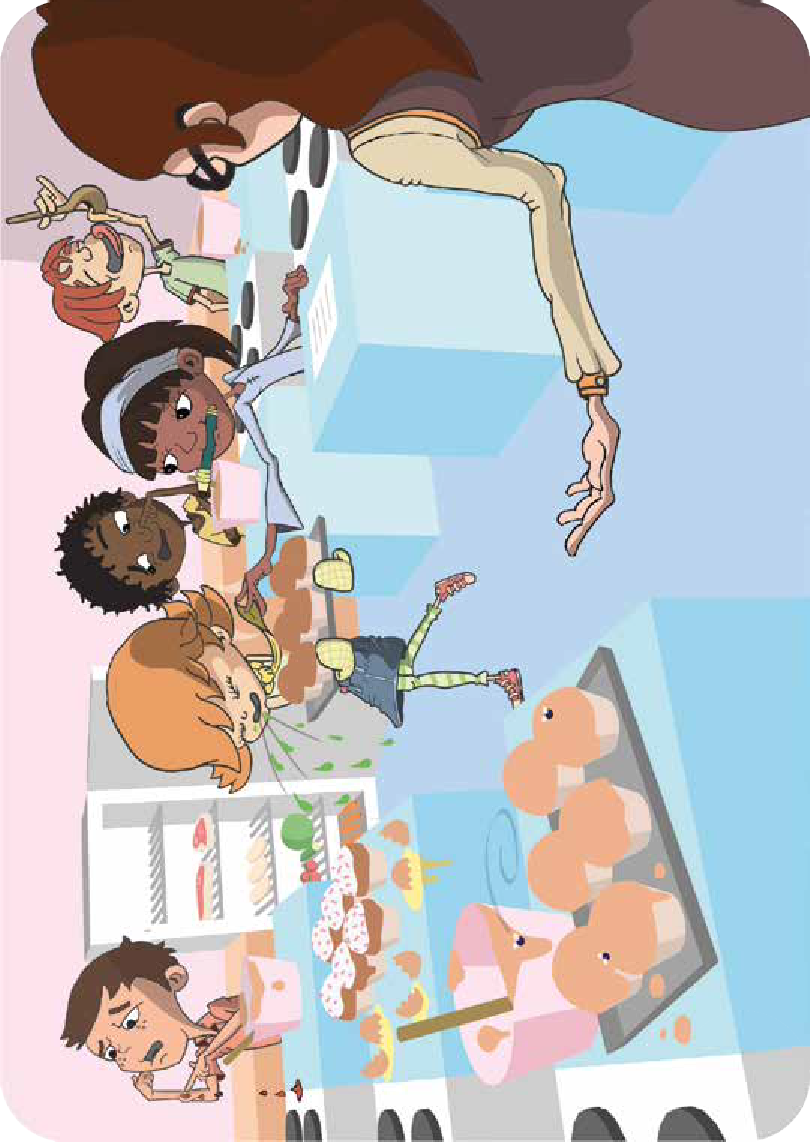 Smittespredning: MathygieneGå til www.e-bug.eu/no-no	å finne svarene88